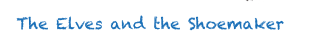 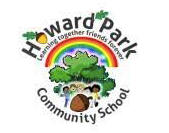 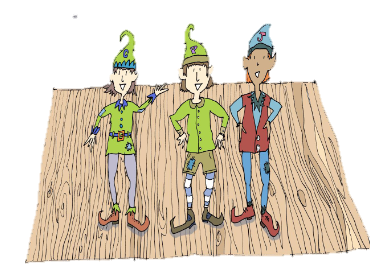 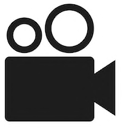 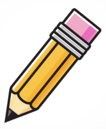 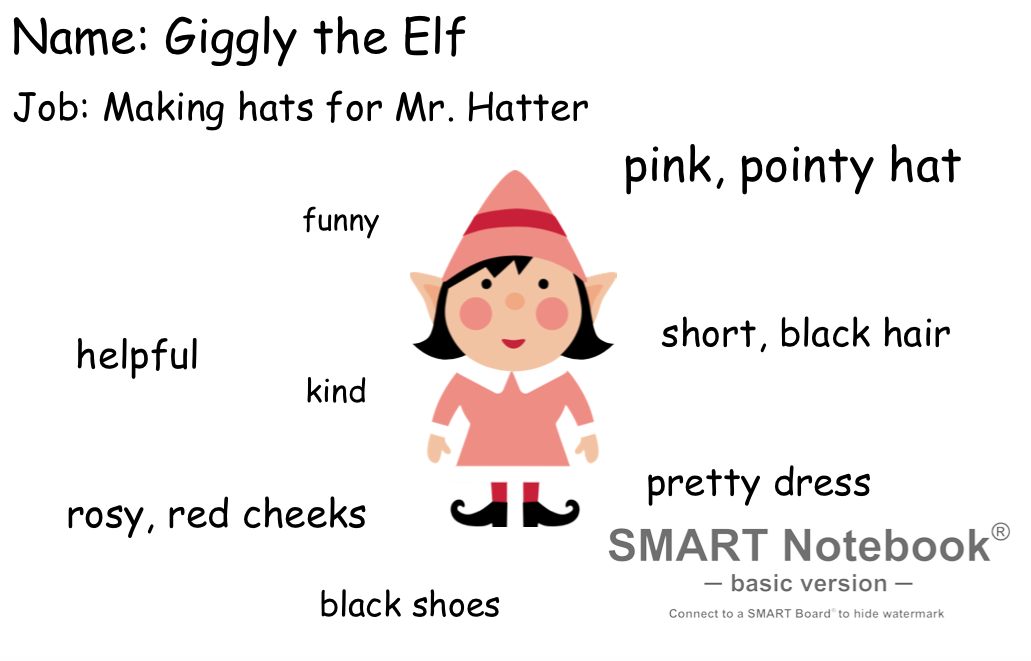 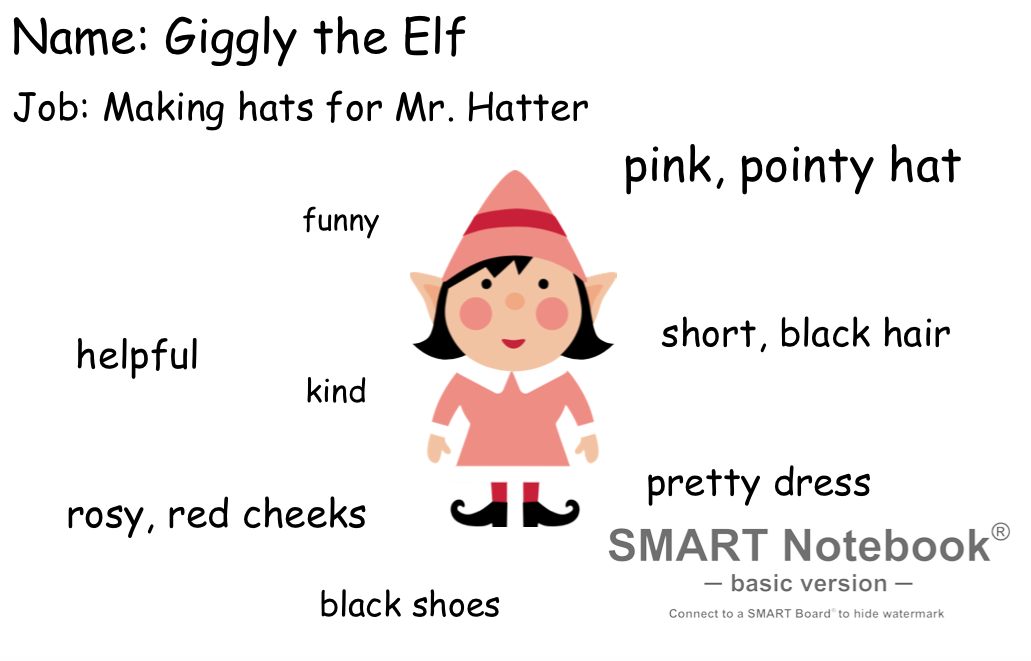 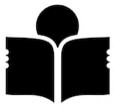 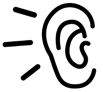 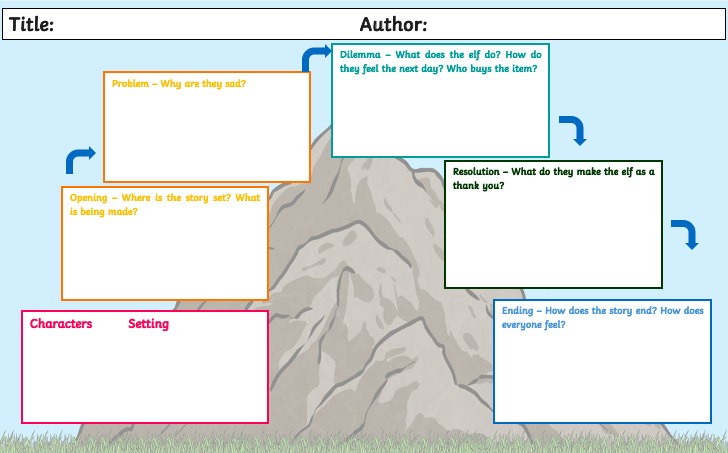 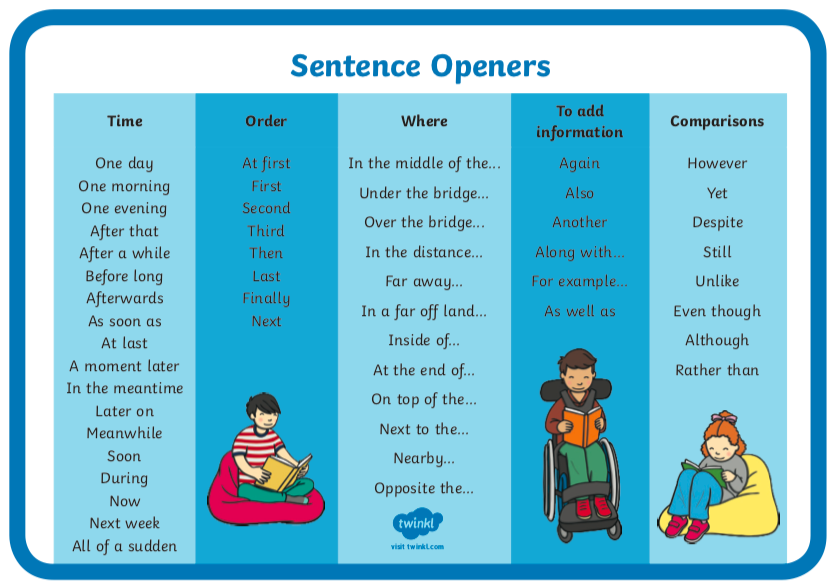 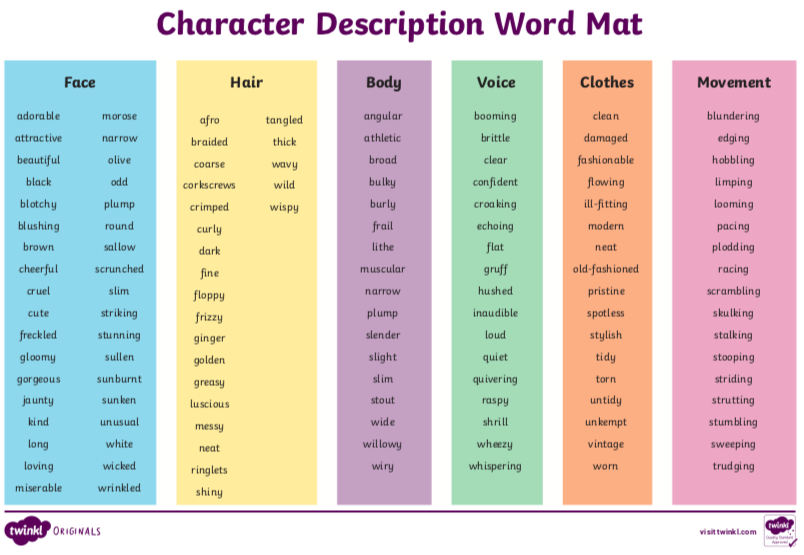 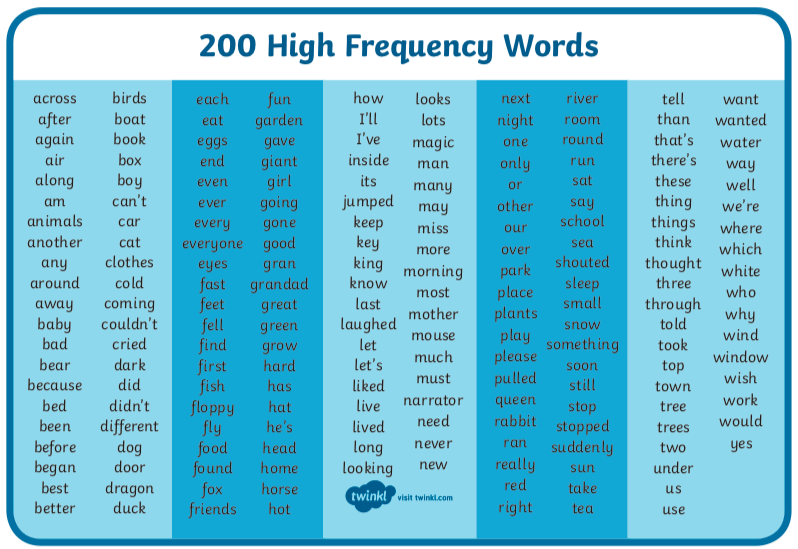 OpeningWe start by introducing the characters and the setting.In the story we are introduced to the shoemaker and his wife. The story takes place in their home and workshopBuild-UpThis is where we begin the story.The shoemaker is poor and sad. He leaves the last pair of shoes to make in the morning.DilemmaWe need to look at the problem.The elves make the pair of shoes and the shoemaker is very shocked. The elves keep coming back but they still do not know who it is making the pairs of shoes. People begin to buy the shoes.ResolutionWe need to look at how the problem is fixed.One night the shoemaker and his wife see the elves. As a thank you, they make them new clothes.ClosingWe need to end the story.The elves are happy with their new clothes and the shoemaker is no longer poor. The elves never come back now the shoemaker is happy.